Bible Study Notes for:THE IMPORTANCE OF THE BIBLE & HOW TO STUDY IT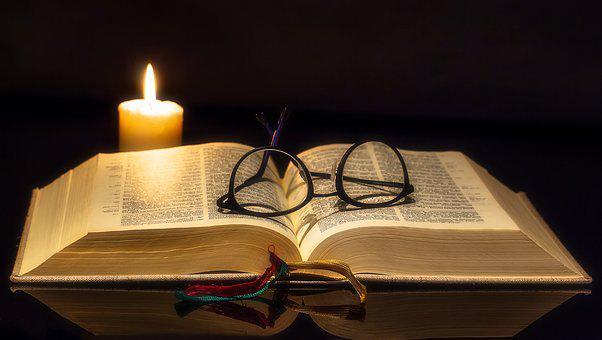 “The Bible was written by 40 writers, over a period of 1,600 years, in 66 books. Redemption is found from Genesis to Revelation. The Lord inspired the authors to write the Bible it is, therefore, without error. God’s Word brings conviction of sin to many. Sadly, many throughout time have not believed its truth.The Bible is God’s inspired word and is written to the heart of mankind. To understand the Bible you will need the power of the Holy Spirit. The only way to receive The Holy Spirit is by accepting Jesus Christ as your personal savior in a honest and sincere childlike faith. The PURPOSE OF THE BIBLE is to reveal the one true God, His plan of salvation, and to teach us to serve the Lord.  It has the power to transform our lives when we place trust in Jesus Christ as our savior and accept the Bible as the absolute Word of God. The Bible is the world’s bestseller, but for the past 200 years it has been under attack. Even within the church many people have become spiritually blinded and have doubted that the Bible is authoritative and trustworthyEven in our political arena there’s a growing movement to do away with the Bible. There is clear evidence that the powers of Satan are influencing the minds of many in today’s world.The truths of God are timeless, never outdated and are applicable to every generation. In this book, the Lord has revealed who He is and has provided answers and help for all our problems.The Bible exposes man’s sinful, hopeless condition and explains the consequences of sin and our accountability (Rom. 6:23, Rom. 14:12).Romans 6:23   King James Version23 For the wages of sin is death; but the gift of God is eternal life through Jesus Christ our Lord.Romans 14:12   King James Version12 So then every one of us shall give account of himself to God.Scripture is a trustworthy guide for daily life. It contains the answers to every problem, situation, or concern we experience. However, to benefit from God’s guidance, we must be faithful to read His Word each day.The Bible reveals His unconditional love for us and explains how we can be saved from our sins. (John 3:16).John 3:16   King James Version16 For God so loved the world, that he gave his only begotten Son, that whosoever believeth in him should not perish, but have everlasting life.The Bible explains how Jesus died on a cross and paid the ultimate penalty for our sins When we’re thoroughly convinced that the Bible is the infallible Word of God, it has the power to transform our lives. So make it a priority to study it, trust it, and take to heart its message of God’s love and guidance. He will not lead you wrong.on 0:00teKeys to understanding the BibleBe humble and accept the entire Bible as God’s Holy Word says at                Proverbs 3:5. Live by the convictions that The Bible is inspired by God’s and is His Holy Word. Most people today prefer to live by their preferences rather than their convictions. Allow God to firmly plant you in solid biblical convictions.Proverbs 3:5   King James Version5 Trust in the Lord with all thine heart; and lean not unto thine own understanding.Ask God” for wisdom in understanding the Bible.—James 1:5.Read The Bible and study it regularly.—Joshua 1:8.James 1:5   King James Version5 If any of you lack wisdom, let him ask of God, that giveth to all men liberally, and upbraideth not; and it shall be given him.Joshua 1:8   King James Version8 This book of the law shall not depart out of thy mouth; but thou shalt meditate therein day and night, that thou mayest observe to do according to all that is written therein: for then thou shalt make thy way prosperous, and then thou shalt have good success.Ask others forAsAshelp who understand the Bible. (Acts 8:30, 31)                                Acts 17:2, 3.Acts 8:30-31   King James Version30 And Philip ran thither to him, and heard him read the prophet Esaias, and said, Understandest thou what thou readest?31 And he said, How can I, except some man should guide me? And he desired Philip that he would come up and sit with him.Acts 17:2-3   King James Version2 And Paul, as his manner was, went in unto them, and three sabbath days reasoned with them out of the scriptures, 3 Opening and alleging, that Christ must needs have suffered, and risen again from the dead; and that this Jesus, whom I preach unto you, is Christ.Make reading the Bible every day a high priority in a spirit of obedience.  Don’t be afraid to underline verses and make notes. Remember that “A well-marked Bible means a well-fed soul.”Begin your Bible Study with Prayer and ask for the power of the Holy Spirit during your study time. Keep a picture of Christ constantly in your mind as you read the Bible.Ask Who? What? When? Where? Why? How? During your Study.KJV 